Circ  n° 26web				                                    	Busto Arsizio,lì  13 settembre 2013Ai Sigg. DocentiOGGETTO:  Calendario dei consigli di classe del mese di Ottobre a. s. 2013/2014 Nell’invitare i Sigg. Docenti a prendere visione della calendarizzazione annuale di tutti i CDC e degli scrutini nel sito dell’Istituto, si comunica il calendario degli impegni di CDC di programmazione del mese di ottobre. Ricordo che questa fase non è aperta alle componenti studenti e genitori, alle quali  - nel mese di novembre  - verrà comunicato il piano di lavoro deliberato già in questa fase ed eventualmente perfezionato.O. D.G.:Ratifica idoneità – se non ancora verbalizzate -  e notifica fabbisogno ulteriori sessioni per neoinseriti a seguito di saldi debito scolastico in altri istitutiRatifica riammissioni dall’estero con attribuzione del credito formativoProgrammazione annuale didattica del Consiglio di Classe (scheda A: obiettivi, risultati, metodi e criteri di valutazione, calendario delle verifiche del I° Quadrimestre)Prospettive extracurricolari: (Le attività istituzionali sono comunque da indicare. Oltre a queste, il CDC indicherà la adesione a progetti /attività culturali in orario curricolare o extracurricolare anche alla luce delle proposte della Commissione Cultura)Alternanza scuola lavoro (laddove previsto e/o richiesto)Calendarizzazione eventuali verifiche interdisciplinari e multidisciplinari (terze prove ed esercitazioni estese a più classi)Riorientamento: identificazione casistica Proposte di viaggi di istruzione e delle attività curricolari ed extracurricolariProposte di Stages e/o Scambi culturali e linguistici                                                                                                                 Il Dirigente Scolastico									    Prof.ssa Cristina Boracchi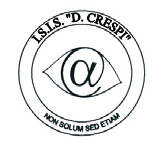 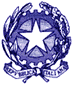 ISTITUTO DI ISTRUZIONE SECONDARIA  “DANIELE CRESPI” Liceo Internazionale Classico e  Linguistico VAPC02701R Liceo delle Scienze Umane VAPM027011Via G. Carducci 4 – 21052 BUSTO ARSIZIO (VA) www.liceocrespi.it-Tel. 0331 633256 - Fax 0331 674770 - E-mail: lccrespi@tin.itC.F. 81009350125 – Cod.Min. VAIS02700D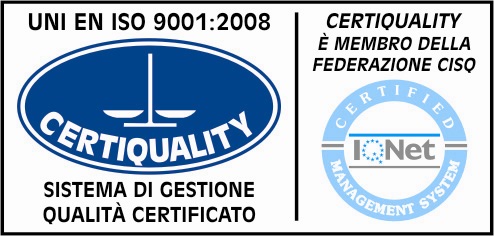 CertINT® 2012Lunedì30 settembre 2013Ore 14.30 – 16.00  Ore 16.00 – 17.30Ore 17.30 – 19.003CL2CL4CL2BC1BC3BC4ASU4BSU1CSUMartedì 1 ottobre 2013Ore 14.30 – 16.00  Ore 16.00 – 17.30Ore 17.30 – 19.005N3DL1BL3B4AC3A2DSU3ASU2DLMercoledì 2 ottobre 2013Ore 14.30 – 16.00  Ore 16.00 – 17.30Ore 17.30 – 19.004AL3AL5L1ASU2ASU3CSU2BL2AL1DSUGiovedì 3 ottobre 2013Ore 14.30 – 16.00  Ore 16.00 – 17.30Ore 17.30 – 19.001BSU2BSU3BSU3BL1DL5M1AC2AC3ACVenerdì 4 ottobre 2013Ore 14.30 – 16.00  Ore 16.00 – 17.30Ore 17.30 – 19.003DSU2CSU1CL5O 4BL1AL4BC4CSU